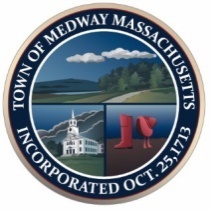                                            Town of Medway                                   Commonwealth of MassachusettsEnergy and Sustainability Committee Meeting                     May 11, 2022, 6:30 pm                         Remote MeetingMembers present:  Martin Dietrich, David Travalini, Kristen Rice, Stephanie Carlisle and Jason Reposa, Nicholas Fair, Wally Long and Tracy Rozak, Recording Secretary.Also Present: James G.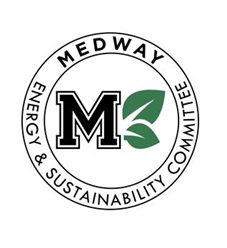 Absent:   --------------------------------------------------------------------------------------------------------                                                     Call to OrderCarey called the meeting to order at 6:34 pm.  Action ItemsDiscuss and vote on MESC Scholarship winner It was decided that the scholarship will be awarded to the only person that applied for it. Marty will make sure it gets publicity on social media etc. Discuss and vote on hosting a Furniture and Electronics Donation Event Jason stated he recently had a phone call with the Green Team, Black Earth Compost, Eversource and Rep Jeff Roy was on the call.   Green Team is furniture and computers, Black Earth is composting, and Eversource will have a Mass Save table with a dehumidifier rebate and will help with postcards for the event.Jason stated he just found out that Green Team started charging for electronics because of inflation and the rising gas prices.  It is $20 for electronics and there is a price list for different things.   Carey stated it may not be as successful as last year because it was free. The team discussed the pros and cons and the fact that Medway residents can put items at the end of their driveway for free. Does it even make sense to have this event?  It was decided it wouldn’t be beneficial to hold the event this year. Carey asked James G. if Black Earth could possibly come to Pride Day.  Stephanie asked if it’s ok for someone like Black Earth to come onto town property and promote their business. James G. stated he thinks it’s ok. Stephanie has a list of recycling vendors that she can hand out at Pride Day, but they are not endorsing any of the companies.  Action Item: Jason will go back to Fred and tell him it doesn’t make sense to hold that type of event if it’s not free.  Maybe in the future they could have an event with Black Earth, Eversource and the Green Team and tag it to another event.Discuss Medway Pride Day Event – communications and giveaways Stephanie stated we have $300 left in the budget and some t-shirts and reusable straws left over from last year.  Jason stated stickers have been working out well for his business. Stephanie suggested giving away little seedling trees. Stephanie can order them online if they will arrive in time.  Dave made a motion to authorize Stephanie to spend up to $300 on tree saplings for Medway Pride Day. Kristen seconded the motion Dave, Marty, Jason, Kristen, Carey  Wally and Nick all stated they were in favor, and it was voted to approve.Dave will cover the afternoon and stay until 4pm.  Kristen will cover the morning.  Stephanie will be there early, Wally, and Carey will come in the morning. Marty and Nick will come in the afternoon. Jason cannot attend.Other ItemsCarey stated she has a family conflict on the 18th and will not be able to make the meeting.  It was decided to still have the meeting on the 18th at 7pm in the library.AdjournAdjourn: Carey made a motion to adjourn the meeting at 7:16pm. Nick seconded the motion and Marty, Jason, Kristen, Nick, Wally and Carey all stated aye they were in favor and the meeting was adjourned.Respectfully submitted by Tracy RozakUpcoming Medway Energy & Sustainability Committee MeetingsMeetings are typically the third Wednesday of the month